２０２４　布引小学校グランドデザイン（学校経営管理計画）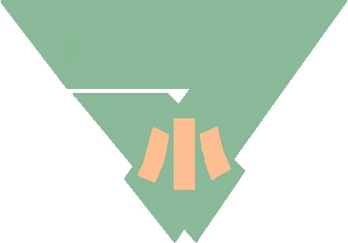 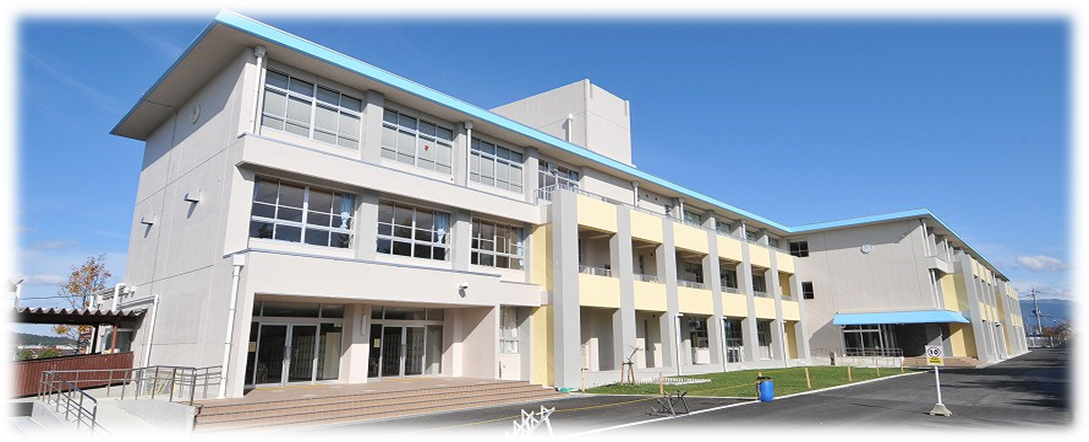 